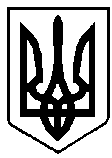                ВАРАСЬКА МІСЬКА РАДА			ПРОЄКТ							                                                     Дмитро ЮЩУК                       ВИКОНАВЧИЙ КОМІТЕТВАРАСЬКОЇ МІСЬКОЇ РАДИ                Р І Ш Е Н Н Я29   вересня        2022 року					       №334-ПРВ-22-4320	       З метою    безоплатної передачі    державного майна  у комунальну власність Вараської міської територіальної громади, враховуючи лист Регіонального відділення  Фонду  державного майна України  по Рівненській та Житомирській областях від 11.08.2022 №05-03-1858,  Наказ  Регіонального відділення  Фонду  державного майна України  по Рівненській та Житомирській областях від 22.09.2022  №479 «Про передачу в комунальну власність  Вараської міської територіальної громади об’єкта державної власності, який не увійшов до статутного капіталу господарського товариства у процесі приватизації», відповідно до  пункту 2 статті  6  Закону України «Про передачу об’єктів права  державної та комунальної власності»,  постанови Кабінету Міністрів України від  21 вересня 1998 року №1482 «Про передачу об’єктів права державної та комунальної власності», рішення міської ради від 09.09.2022 №1614-РР-VIII «Про  надання згоди на безоплатне прийняття державного майна у комунальну власність Вараської міської територіальної громади», керуючись  статтею 29  Закону України «Про місцеве самоврядування в Україні»,  виконавчий комітет Вараської міської радиВ И Р І Ш И В :  Створити комісію   з питань безоплатної передачі   державного майна у комунальну власність Вараської міської територіальної громади  в особі  Вараської міської ради (код ЄДРПОУ 35056612), об’єкта нерухомого майна (реєстраційний номер-1511893556107),  у складі  згідно з додатком.      	2. Контроль за виконанням  рішення покласти на заступника міського голови з питань діяльності виконавчих органів ради Ігоря ВОСКОБОЙНИКА.Міський голова						               Олександр МЕНЗУЛ								 	Додаток 								до рішення виконавчого комітету 						     	  22 вересня   2022 року   №334-ПРВ-22-4320Комісіяз питань   безоплатної передачі   державного майна  у комунальну власністьВараської міської територіальної громади  в особі Вараської міської ради   (код ЄДРПОУ 35056612), об’єкта нерухомого майна (реєстраційний номер-1511893556107)				                  4320-КО-14ВОСКОБОЙНИК   				заступник міського голови з питань  Ігор Сергійович   	                          діяльності виконавчих органів ради,	                           голова комісіїЮЩУК			 	директор  департаменту житлово-                                                       Дмитро Анатолійович				комунального господарства, майна                                                               	та будівництва виконавчого комітету				Вараської  міської ради, заступник				голови комісіїЖМУРАК                                              		начальник відділу комунального  Сергій Сергійович                                                   майна департаменту житлово-комунального                                                                                   господарства, майна та будівництва                                                                                     виконавчого комітету Вараської міської                                                                                   ради, секретар комісії                                                      Члени комісії:ВЛАДОВА		                             	 	заступник начальника  відділу приватизації,Марія Олімпіївна                        		управління державним майном та		корпоративними правами   держави			регіонального відділення ФДМУ по		Рівненській та Житомирській областяхГРІНЧЕНКО		головний інженер товариства з обмеженою  Роман Вікторович		відповідальністю «Кузнецовський хлібо-	 	завод»			 МИРОНЮК                                            	 	головний спеціаліст відділу приватизації,Марія Миколаївна		управління державним майном та корпоративними правами держави регіонального відділення  ФДМУ по		Рівненській та Житомирській областях	2 ОРДИНАТ	директор товариства з обмеженою Олег Ярославович		відповідальністю «Кузнецовський хлібозавод»СВИРИДОН			                                    головний спеціаліст відділу приватизації,Марина Миколаївна                                   		управління держаним майном та корпоративними правами  держави		регіонального відділення ФДМУ по 		Рівненській та Житомирській областяхТОНКОШКУРИЙ		начальник відділу цивільного захисту  Анатолій Васильович		населення управління безпеки та внутрішнього контролю   виконавчого комітету Вараської міської радиФРАНЧУК						начальник відділу приватизації, управлінняАнатолій Олегович		державним майном та корпоративними правами держави Регіонального відділенняФДМУ по  Рівненській та Житомирській областяхШУМРА						начальник відділу бухгалтерського облікуАльона Олексіївна					та звітності виконавчого комітету Вараської 					міської радиЯЙЧЕНЯ						начальник управління безпеки та внутрішньоВіта Анатоліївна					го контролю виконавчого комітету Вараської	міської радиКеруючий справами виконавчого комітету					Сергій ДЕНЕГАПро  створення  комісії  з питань безоплатної передачі державного майна  у комунальну власністьВараської міської територіальної громади  